令和２年４月21日関係機関　各位公益財団法人南信州・飯田産業センター　　飛沫感染対策「顔面シールドＳＥ」発売について　公益財団法人南信州・飯田産業センター（以下「産業センター」という。）では、共同受注グループであるネスクイイダ（※１）のネットワークを活用し、新型コロナウイルス感染症対策用の様々な製品について、開発から販売まで支援を行っております。　その第２号（※２）製品として、信菱電機株式会社が「顔面シールドＳＥ」を開発しました。　産業センターでは、引き続き製品開発等の支援をし、周知を図ってまいります。○製品の仕様は以下のとおりです。１　寸　　法：幅300×高240×奥行30[単位mm]２　重　　量：約23g３　使用条件：気温5～30℃４　価　　格：1,980円／５枚（消費税込、送料別）５月11日(月)から順次販売（発送）開始予定５　アピールポイント　・軽量でソフトなフィット感により、締め付け感がなく、長時間でも安心です。　・高透明度（90％以上）なＰＥＴシート使用。視界を損なうことなく安全に作業ができます。※１　ネスクイイダは、切削、研磨、剪断、冷間鍛造板金、鋳造などによる精密機械、電子部品、光学部品などの設計、製造、加工、組立や、樹脂成型、表面処理、熱処理などの様々な技術を持った約120社の会員企業からなる共同受注グループとして20年余り活動をしております。※２　第１号は「飛沫感染を防止するアクリルボード」●問い合わせ先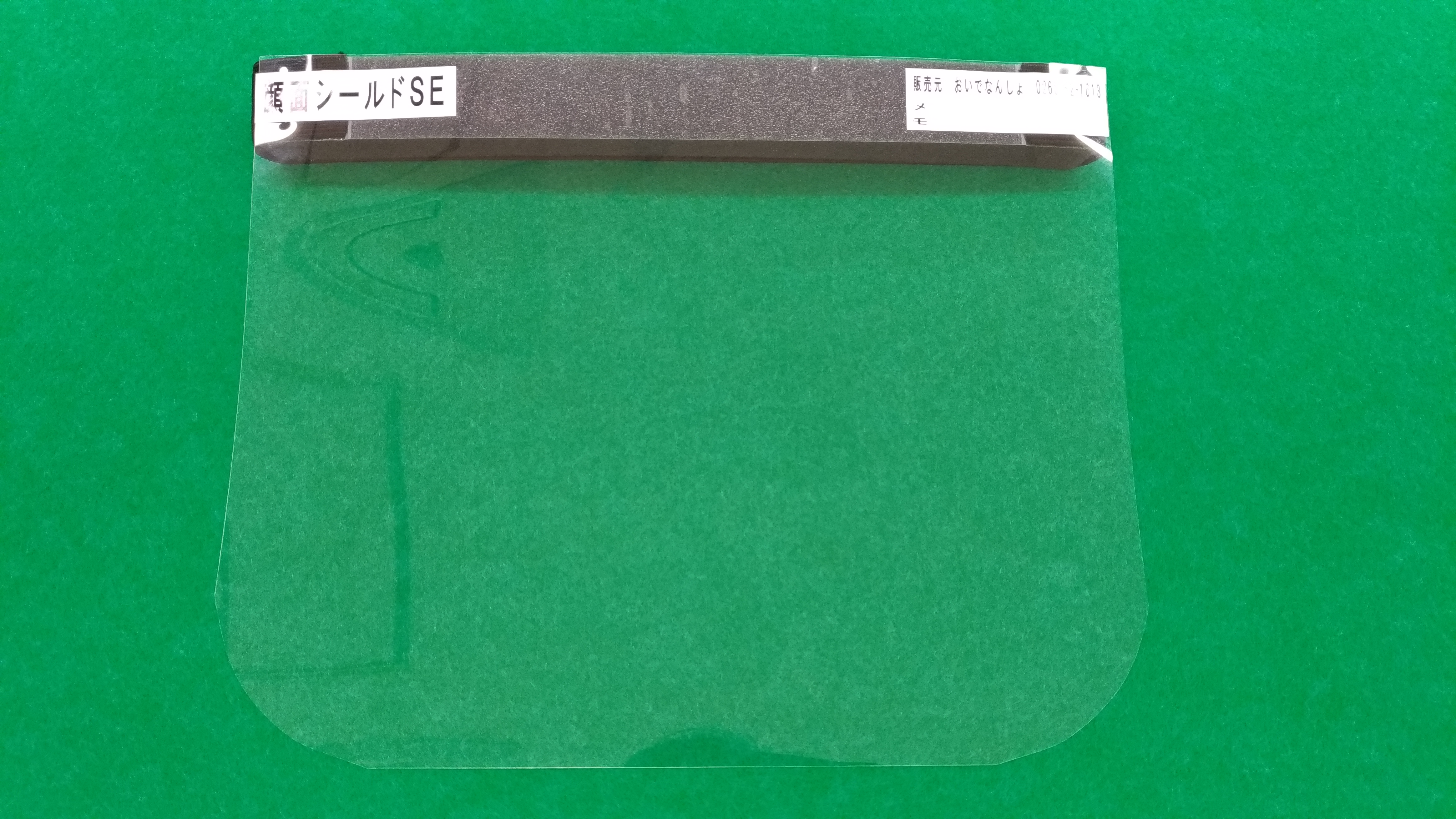 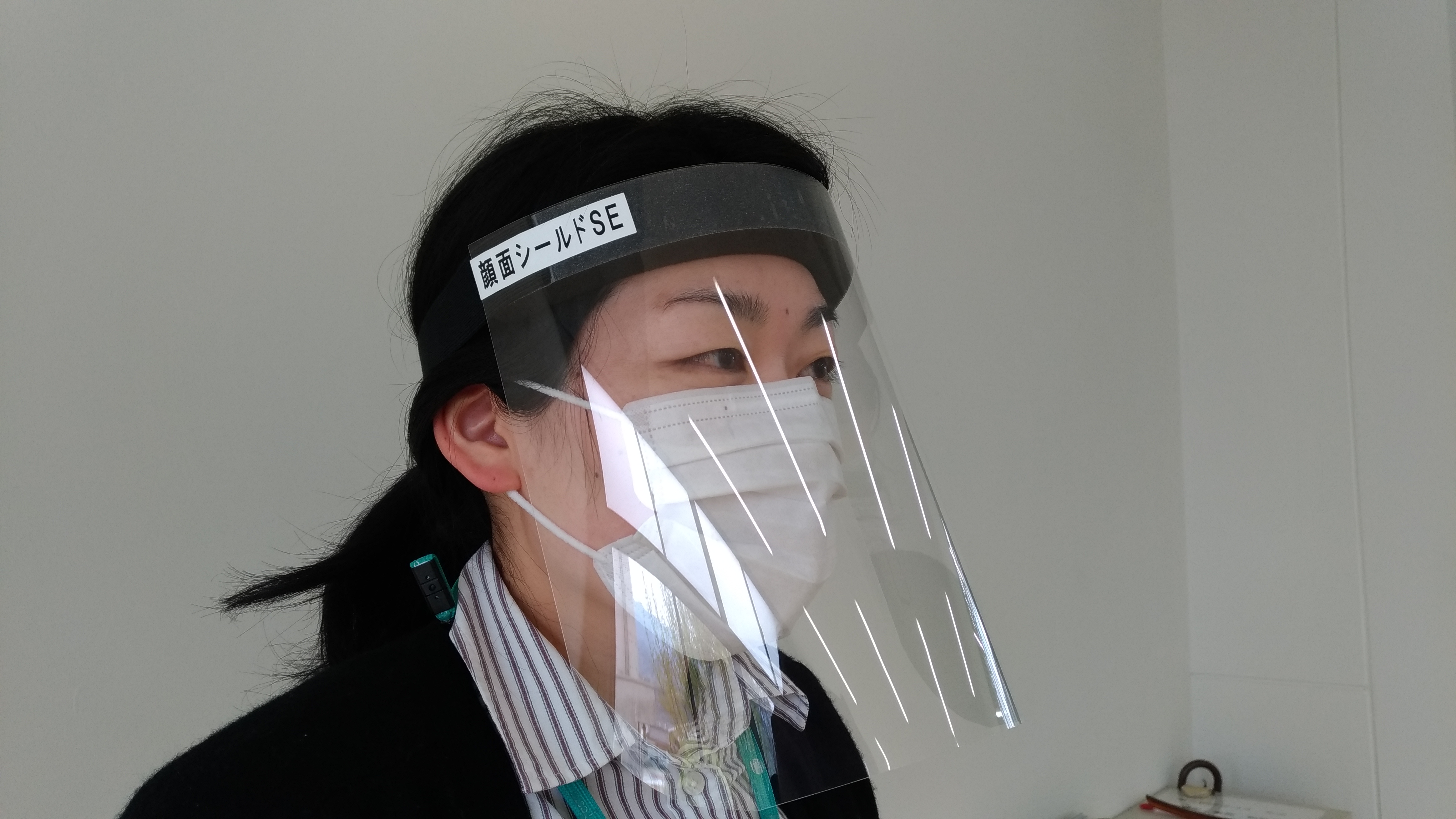 　(1) 販売元　　　南信州まるごとショップ「おいでなんしょ」　　　住　所：飯田市座光寺3349-1　エス・バード内　　　電　話：0265-52-1615又は080-5109-7155　　　ＵＲＬ：https://oide.xyz/休業日：毎週水曜日、５月３日(日)～６日(水)の予定　(2) 製造元　　　信菱電機株式会社　　　電　話：0265-25-7772　(3) プレスリリースの内容ついて　　　公益財団法人南信州・飯田産業センター　　　担　当：伊藤　宏　　　電　話：0265-52-1613